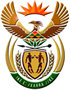 DEPARTMENT: PUBLIC ENTERPRISESREPUBLIC OF SOUTH AFRICANATIONAL ASSEMBLYQUESTION FOR WRITTEN REPLYQUESTION NO.:	PQ 2666DATE OF PUBLICATION: 25 NOVEMBER 2016Mr P van Dalen (DA) to ask the Minister of Public Enterprises:  Whether she will furnish Mr P van Dalen with copies of Eskom’s week on week energy availability factor, demand and energy reports since 1 January 2016; if not, why not; if so, by what date?  NW3150EREPLY: Herewith is the requested information:WEEK  START DATEEAF (%)Weekly System Peak Demand (MW) Including IOSWeekly System Peak Demand (MW) Including IOS & IPP'sWeekly System Energy (MWh) Including IOSWeekly System Energy (MWh) Including IOS & IPP's 2016/01/04 00:0071.8628531300904 174 0294 379 9572016/01/11 00:0071.7229808305514 366 4334 536 1812016/01/18 00:0072.6630408311664 444 2434 588 1162016/01/25 00:0072.3629953308514 373 7794 575 4712016/02/01 00:0073.4830534314754 377 6164 595 0622016/02/08 00:0073.8330490314664 447 4424 642 0522016/02/15 00:0074.2030254313164 421 5694 619 5272016/02/22 00:0076.5430942318764 439 9884 632 6602016/02/29 00:0077.2930607316544 396 5484 596 7592016/03/07 00:0072.9830604316994 367 1564 577 6302016/03/14 00:0074.3631022319844 383 7984 557 5772016/03/21 00:0073.4929662307054 048 0774 242 9142016/03/28 00:0073.5730431313934 222 9674 426 0562016/04/04 00:0074.8432095331944 325 2704 527 7502016/04/11 00:0075.9631401323304 337 2434 542 0742016/04/18 00:0076.4132077327524 357 4024 544 6372016/04/25 00:0076.1630495317494 196 7974 414 5222016/05/02 00:0077.1331698326454 255 0404 460 191WEEK  STARTDATEEAF (%)Weekly System Peak Demand (MW) Including IOSWeekly System Peak Demand (MW) Including IOS & IPP'sWeekly System System Energy (MWh) Including IOSWeekly System System Energy (MWh) Including IOS & IPP's2016/05/09 00:0077.8933126339934 433 3384 595 2172016/05/16 00:0079.0733318341724 426 8024 624 7522016/05/23 00:0080.2233742345334 486 3524 673 1422016/05/30 00:0080.7634134349134 518 6644 683 6532016/06/06 00:0080.9933738341714 525 4774 672 1012016/06/13 00:0080.1433884346794 510 0044 669 5562016/06/20 00:0080.6634075343294 549 6484 674 2242016/06/27 00:0081.9133986344154 534 5364 694 2882016/07/04 00:0080.3834470348214 585 6354 738 6982016/07/11 00:0079.9134023345234 542 1594 703 8472016/07/18 00:0080.5134215347424 504 1074 672 7532016/07/25 00:0081.9534197348864 592 7034 757 9142016/08/01 00:0079.8834239347074 465 7604 632 7962016/08/08 00:0078.9533027334554 348 8414 520 3672016/08/15 00:0077.8732324329774 391 7974 557 5652016/08/22 00:0076.2433016336944 312 3004 513 4002016/08/29 00:0077.2130950319574 230 9394 464 0992016/09/05 00:0075.5931383322934 338 8014 570 8802016/09/12 00:0078.5631915329864 384 3924 648 3662016/09/19 00:0076.2932005329144 366 9704 621 6552016/09/26 00:0076.0630589320124 242 4424 522 3982016/10/03 00:0072.8430743316924 296 6924 561 8542016/10/10 00:0077.7331253321724 361 7924 611 2422016/10/17 00:0075.4531413324714 417 5294 644 6642016/10/24 00:0075.4430296317674 349 6364 610 4562016/10/31 00:0074.8330520319094 349 3494 610 0222016/11/07 00:0074.8130404316064 303 3594 595 7092016/11/14 00:0075.2030008314194 283 2284 560 171